Mal for 
medarbeidarsamtale 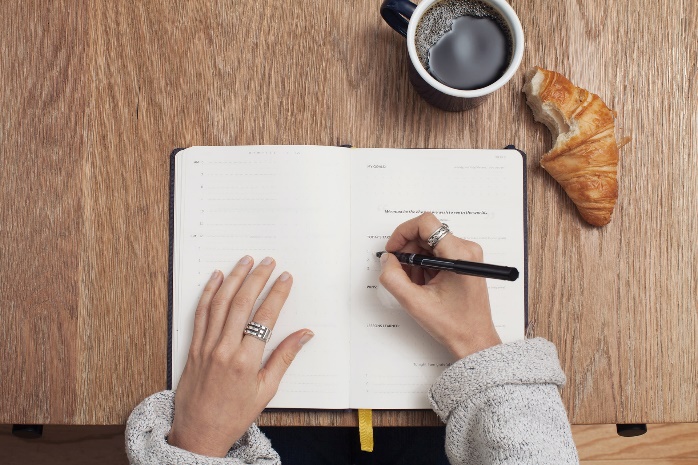 Namn:Stilling:Leiar:Dato: Oppfølging/evaluering av førre samtaleVerdiarTrivsel/tryggleikArbeidsoppgåver/ansvar/målKompetanse og utviklingArbeidsmiljøHandlingsplan / plan for tiltak
(utvikling- og kompetansetiltak)
Er måla nådd?Kva legg du i verdiane til kommunen?Korleis er verdiane drivkraft i ditt arbeid?Kombinasjon jobb – fritid?Ulike livsfasar(små barn, sjukdom, alder m.v)Behov for tilrettelegging?Særskilte faktorar som aukar/reduserer trivsel?Forslag til tiltak som kan auke trivsel?Eininga sine mål for komande årEr arbeidsoppgåvene klare?Opplever du å vere sjølvstendig i arbeidet?Oppgåver som du er god på/mindre god på?Er du villig til å gjere og ta på deg nye arbeidsoppgåver?Korleis opplever du samarbeidet med andre? Deler du kunnskap/kompetanse?Meistrer du mengda arbeidsoppgåver og kompetansekrava i stillinga?Opplever du støtte frå leiar i utføring av arbeidsoppgåvene?Kva motiverer deg til å gjere ein god jobb?Får du bruke kompe-tansen din i jobben?Har du behov for opplæring?Har du behov for vidareutdanning/utvikling?Relasjonar til leiar/kollegaFysisk arbeidsmiljøPsykisk arbeidsmiljø( bla. Mobbing, trakassering, diskriminering)Kva kan du bidra med for å betre arbeidsmiljøet?TILTAKANSVARFRISTUTFØRT123